A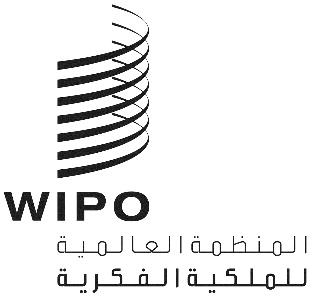 CWS/6/24 REV.2الأصل: بالإنكليزيةالتاريخ: 12 سبتمبر 2018اللجنة المعنية بمعايير الويبوالدورة السادسةجنيف، من 15 إلى 19 أكتوبر 2018تقرير فرقة العمل المعنية بالجزء 7 عن المهمة رقم 50وثيقة من إعداد فرقة العمل المعنية بالجزء 7مقدمةاتفقت اللجنة المعنية بمعايير الويبو (لجنة المعايير)، في دورتها الرابعة المجتمعة مجدداً التي عُقدت في مارس 2016، على استحداث المهمة رقم 50: "ضمان الحفظ والتحديث اللازمين للدراسات الاستقصائية المنشورة في الجزء 7 من دليل الويبو بشأن المعلومات والوثائق المتعلقة بالملكية الصناعية." وإنشاء فرقة عمل لإنجاز هذه المهمة (فرقة العمل المعنية بالجزء 7). وعُيِّن المكتب الدولي مشرفاً على فرقة العمل. (انظر الفقرتين 73 و122(ه) من الوثيقة CWS/4BIS/16).وفي دورتها الرابعة المجتمعة مجدداً، وافقت لجنة المعايير على توسيع نطاق الجزء 7.7 من دليل الويبو بشأن المعلومات والوثائق المتعلقة بالملكية الصناعية (دليل الويبو) ليشمل تسويات مدة البراءة وتمديدات مدة البراءة بالإضافة إلى شهادات الحماية التكميلية. وبغية توسيع نطاق الجزء 7.7، طلبت لجنة المعايير من فرقة العمل المعنية بالجزء 7 مراجعة الاستبيان بشأن شهادات الحماية التكميلية وتقديم اقتراح لتحديثه في دورتها الخامسة (انظر الفقرة 74 من الوثيقة CWS/4BIS/16).وفي الدورة الخامسة للجنة المعايير التي عقدت في الفترة من 29 مايو إلى 2 يونيو 2017، عرضت فرقة العمل المعنية بالجزء 7 مشروع استبيان بشأن منح ونشر حالات تمديد حماية الملكية الصناعية من أجل النظر فيه. وناقشت لجنة المعايير مشروع الاستبيان المقترح بشأن حالات تمديد حماية الملكية الصناعية وحددت العديد من القضايا الموضوعية التي ينبغي تعديلها. وبناء على ذلك، التمست لجنة المعايير من فرقة العمل المعنية بالجزء 7 تعديل مشروع الاستبيان مع مراعاة القضايا المحددة وعرض اقتراح جديد لكي تنظر فيه اللجنة في دروتها السادسة (انظر الفقرات من 79 إلى 81 من الوثيقة CWS/5/22).وفي دورتها الخامسة، التمست لجنة المعايير أيضاً من فرقة العمل المعنية بالجزء 7 أن تعد اقتراحاً للاستبيان بشأن ترقيم الوثائق المنشورة والحقوق المسجلة وتعرضه على نظر اللجنة في دروتها السادسة. وأشارت اللجنة إلى أنه ينبغي أن يشمل الاستبيان الممارسات الحالية والسابقة لترقيم الوثائق المنشورة والحقوق المسجلة. (انظر الفقرة 71 من الوثيقة CWS/5/22).وفي دورتها الخامسة، التمست لجنة المعايير من المكتب الدولي ما يلي:دعوة مكاتب الملكية الصناعية إلى تحديث مشاركاتها في الجزء 7.2.4 "دراسة استقصائية بشأن عرض أرقام طلبات الأولوية"، ثم إعداد ونشر الجزء 7.2.4 المحدث من دليل الويبو؛والالتماس من المكتب الدولي نقل الجزء 7.2.1 إلى المحفوظات والاستعاضة عن الإشارة الواردة في المعيار ST.10/C بالجزء 7.2.6 (تغيير في الصياغة) وإدراج الرابط إلى الجزء المنقول إلى المحفوظات 7.2.1 في الجزء 7.2.6.(انظر الفقرة 72 من الوثيقة CWS/5/22).تقرير مرحلي ومشروع استبيان محدثمتابعة لطلبات لجنة المعايير في دورتها الخامسة، أصدر المكتب الدولي التعميم C.CWS 88 يدعو فيه مكاتب الملكية الفكرية إلى تقديم معلومات من أجل تحديث الجزء 7.2.4 من دليل الويبو "دراسة استقصائية بشأن عرض أرقام طلبات الأولوية". وقدم اثنا عشر مكتبا للملكية فكرية من البلدان التالية ردودها: أستراليا (AU) والجمهورية التشيكية (CZ) وألمانيا (DE) والمملكة المتحدة (GB) وهنغاريا (HR) وقرغيزستان (KG) وجمهورية مولدوفا (MD) وبولندا (PL) والبرتغال (PT) والسويد (SE) وسلوفاكيا (SK) و أوكرانيا(UA). وتجدر الإشارة إلى أنه لم يتم إدراج الردود في الجزء 7.2.4 وأن الأمانة تخطط لنشر الجزء 7.2.4 المحدث بالمعلومات الجديدة في عام 2018.ونفذت الأمانة أيضاً الإجراءات التالية التي التمستها لجنة المعايير:نقل الجزء 7.2.1 إلى المحفوظات؛والاستعاضة عن الإشارة الواردة في المعيار ST.10/C بالجزء 7.2.6 (تغيير في الصياغة)؛وإدراج الرابط إلى الجزء المنقول إلى المحفوظات 7.2.1 في الجزء 7.2.6.وفيما يخص طلب إعداد استبيان مقترح بشأن ترقيم الوثائق المنشورة والحقوق المسجلة، لم تباشر فرقة العمل المعنية بالجزء 7 عملها وتخطط للقيام بذلك بعد الدورة السادسة وعرض اقتراح للنظر فيه في دورتها السابعة.ونظمت فرقة العمل المعنية بالجزء 7 أربع جولات من المناقشات وأعدت خمس مسودات للاستبيان، مع مراعاة المسائل المحددة في الدورة الخامسة للجنة، المشار إليها في الفقرة 80 من الوثيقة CWS/5/22. وتعرض فرقة العمل مشروع استبيان نهائي في مرفق هذه الوثيقة لكي تنظر فيه اللجنة.وخلال المناقشات بشأن الاستبيان، لاحظ أعضاء فرقة العمل الاختلاف بين شهادات الحماية التكميلية/تمديدات مدة البراءة وتسويات مدة البراءة باعتبارها صكوكاً قانونية تستخدم في البلدان. وتتعلق شهادات الحماية التكميلية وتمديدات مدة البراءة بالتأجيلات في التسويق بسبب إجراءات الاعتماد الحكومية التي تقوم بها هيئات أخرى غير مكاتب الملكية الفكرية بصفة عامة، فيما يستخدم مصطلح شهادات الحماية التكميلية في المجال الاقتصادي الأوروبي، ويستخدم مصطلح تمديدات مدة البراءة، إلى حد ما، في بلدان أخرى من قبيل اليابان وجمهورية كوريا والولايات المتحدة الأمريكية. غير أن مصطلح تسويات مدة البراءة يتصل بالتأخيرات في الإجراءات الإدارية نتيجة لعملية الفحص والمنح في مكتب الملكية الفكرية.ورأت فرقة العمل في أول الأمر تقسيم الأسئلة إلى جزأين، الجزء الأول – أسئلة تتعلق بشهادات الحماية التكميلية وتمديدات مدة البراءة؛ والجزء الثاني – أسئلة تتعلق بتسويات مدة البراءة. ومع مراعاة الاختلاف في الطبيعة بين المجموعتين ونطاق الجزء 7.7 من دليل الويبو، وافقت فرقة العمل على الاحتفاظ بالأسئلة المتعلقة بشهادات الحماية التكميلية وتمديدات مدة البراءة فقط. وإذا اقتضت الضرورة في المستقبل، سيتعين إعداد استبيان جديد بشأن تسويات مدة البراءة. وعليه، يحتوي مشروع الاستبيان النهائي المرفق إلى هذه الوثيقة الأسئلة المتعلقة بشهادات الحماية التكميلية وتمديدات مدة البراءة فقط.إن لجنة المعايير مدعوة للقيام بما يلي:الإحاطة علما بمضمون هذه الوثيقة؛والنظر في مشروع الاستبيان والموافقة عليه، على النحو الوارد في المرفق؛والالتماس من الأمانة بأن تصدر تعميماً يدعو مكاتب الملكية الفكرية إلى المشاركة في الدراسة الاستقصائية بشأن منح ونشر شهادات الحماية التكميلية وتمديدات مدة البراءة، على النحو المشار إليه في الفقرة 6 أعلاه.والالتماس من المكتب الدولي بأن يعد الجزء 7.2.4 المحدث ويقوم بنشره، على النحو المشار إليه في الفقرة 6 أعلاه.والالتماس من فرقة العمل المعنية بالجزء 7 أن تعد استبياناً مقترحاً بشأن ترقيم الوثائق المنشورة والحقوق المسجلة وعرض الاقتراح لتنظر فيه في دورتها السادسة، على النحو المشار إليه في الفقرة 8 أعلاه.[يلي ذلك المرفق]